Contact detailsContact detailsOrganisation name:Project name:Contact name:Address:Email:Phone number:Amount of funding applied for:Which geographic area will your project take place?  Please provide details of the community your project will work in.  We are particularly interested in applications from areas where there are higher risks and/ or incidents of youth violence.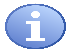 Please confirm this is a new initiative:     To test out new ideas, we have decided to invest in new programmes, projects and initiatives.   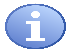 1.Please confirm this is a new initiative                           Which of the VRN key areas would your proposal contribute to? Please select ONE measure that best describes your proposalPrimary Prevention: work with young people and/or communities to prevent violence from occurring in the first place.  Secondary Prevention: intervening early where there are concerns around violence to prevent its progression or escalation.  Tertiary Prevention: work aimed at enabling those already directly affected by violence, either as a victim and/or perpetrator, to recover and build a life free from violence.  1.Please explain why your organisation is best placed to deliver this project Are you a local group? Do you have reach into the local community?Word limit 200 words max(High)Project detailsProject details2. Why is your project needed in your community?    Your response should:Define the problem or need.Is there any evidence to support your approach?If YES please summarise. If NO please provide a rationale for proposing this approach.Word limit 250 words max(Medium)3. What will your project do?     Please describe your project. Your response should clearly set out:What will be deliveredWhen will it be deliveredWho will deliver it Word limit 250 words max(High)4. Please explain how you would adapt your project as social restrictions changePlease describe the plan you would build into the project to allow you to adapt to any Government restriction changes around COVID19. Your response should clearly set out:Do you have the flexibility to adjust your support or serviceHow would you maintain your service as social guidelines change What affect would that have on the young people you supportWord limit 250 words max(Medium)5. How will you know that your project has been successfulPlease describe the difference or impact your project will have on individuals or the community. Your response should clearly set out:What impact/ benefit your project will have on your identified target audience/ communityHow many people you expect to be impacted by your projectWhat is success to youWord limit 200 words max(Medium)6. Please provide a breakdown of the costs of your project Please show how the funding will be used. If your project is being co-funded i.e. with another party then please demonstrate that in this section. Your response should demonstrate: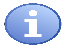 Value for moneyThat the project can be delivered within the budget(Low)